Γυμνάσιο ………………………............                                                                    σχ.έτος  ………………………Διαγώνισμα στη Φυσική Β’ Γυμνασίου - ΔυνάμειςΟνοματεπώνυμο:                                                                                         Τμήμα:Ημερομηνία:Ομάδα Α                Να απαντήσετε στα παρακάτω θέματα:1. Ποιες από τις παρακάτω προτάσεις είναι σωστές και ποιες λάθος:Α. Αν ένα σώμα είναι ακίνητο, η συνισταμένη των δυνάμεων που του ασκούνται είναι μηδέν. (  )Β.  Αν σε ένα σώμα ασκούνται δυνάμεις με σταθερή συνισταμένη διαφορετική του μηδενός ,το σώμα  κινείται με σταθερή ταχύτητα. (  )Γ. Αν σε ένα σώμα ασκούνται δύο αντίθετες δυνάμεις τότε το σώμα ισορροπεί. (  )Δ. Η μάζα ενός σώματος ελαττώνεται όταν απομακρύνεται το σώμα από το κέντρο της γης.  (  )Ε.  Μονάδα μάζας στο S.I. είναι το 1kg . (  )             2. Να διατυπώσετε τον τρίτο νόμο του Νεύτωνα.3. Δύο δυνάμεις F1 και F2 έχουν μέτρα F1=30N και F2=40N.Να βρείτε το μέτρο της συνισταμένης τους στις παρακάτω περιπτώσεις:Α) Οι δυνάμεις έχουν αντίθετη κατεύθυνση.Β) Οι δυνάμεις είναι κάθετες.4. Σώμα βρίσκεται σε οριζόντιο επίπεδο και είναι ακίνητο. Α) Σχεδιάστε τη βαρυτική δύναμη και τη δύναμη Ν που ασκεί το δάπεδο στο σώμα.           Β) Αν το βάρος του σώματος έχει μέτρο 600Ν πόσο είναι το μέτρο της δύναμης Ν και γιατί;5. Τα σώματα Σ1 και Σ2 βρίσκονται σε οριζόντιο επίπεδο. Με την επίδραση της F τα δύο σώματα κινούνται με σταθερή ταχύτητα χωρίς να γλιστράει το Σ1 πάνω στο Σ2.                                            Σ1                               Σ2                                         FΑ)Να σχεδιαστούν οι δυνάμεις δράσης-αντίδρασης μεταξύ των δύο σωμάτων.Β) Αν η δύναμη F έχει μέτρο 10Ν, πόσο είναι το μέτρο της τριβής που δέχεται το σώμα Σ2 από το οριζόντιο επίπεδο  και γιατί;Γυμνάσιο ........................................                                                                        σχ.έτος  ................................Διαγώνισμα στη Φυσική Β’ Γυμνασίου - ΔυνάμειςΟνοματεπώνυμο:                                                                                         Τμήμα:Ημερομηνία:Ομάδα Β                Να απαντήσετε στα παρακάτω θέματα:1. Ποιες από τις παρακάτω προτάσεις είναι σωστές και ποιες λάθος:Α.  Η δράση και η αντίδραση ασκούνται πάντα στο ίδιο σώμα. (  )Β.  Η δράση και η αντίδραση έχουν ίδια κατεύθυνση. (  )Γ.  Το βάρος ενός σώματος παραμένει πάντα σταθερό και δεν εξαρτάται από τον τόπο που βρίσκεται το σώμα. (  )Δ.  Η δράση και η αντίδραση έχουν ίσα μέτρα. (  )Ε.  Μονάδα βάρους είναι το 1kg. (  )                                                                      2. Να διατυπώσετε τον πρώτο νόμο του Νεύτωνα.3. Σώμα βρίσκεται σε οριζόντιο επίπεδο και κινείται με σταθερή ταχύτητα προς τα δεξιά όπως φαίνεται στο σχήμα, με την επίδραση της δύναμης F=25N. Α) Σχεδιάστε την τριβή που ασκείται στο σώμα από το δάπεδο και δικαιολογήστε.                                                                                                          FΒ)  Πόσο είναι το μέτρο της τριβής και γιατί;4. Δύο δυνάμεις F1 και F2 έχουν μέτρα F1=12N και F2=16N.Να βρείτε το μέτρο της συνισταμένης τους  στις παρακάτω περιπτώσεις:Α) Οι δυνάμεις έχουν ίδια κατεύθυνση.Β) Οι δυνάμεις είναι κάθετες.5. Σώμα βρίσκεται στο πάτωμα ασανσέρ που κατεβαίνει με σταθερή ταχύτητα. Αν η μάζα του σώματος είναι 50kg και g=10m/s2 Α) να βρείτε πόση δύναμη ασκεί το πάτωμα του ασανσέρ στο σώμα.Β) να βρείτε πόση δύναμη ασκεί το σώμα στο πάτωμα του ασανσέρ και να δικαιολογήσετε την απάντησή σας.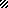 